РОССИЙСКАЯ ФЕДЕРАЦИЯ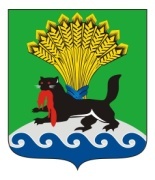 ИРКУТСКАЯ ОБЛАСТЬИРКУТСКОЕ РАЙОННОЕ МУНИЦИПАЛЬНОЕ ОБРАЗОВАНИЕДУМАР Е Ш Е Н И ЕПринято на заседании Думыот  24.11.2016 г.					                                            №  29-238/рдг. ИркутскО внесении изменений в решение Думы Иркутского районного муниципального образования от 24.11.2011 № 28-182/рд «Об утверждении перечня услуг, которые являются необходимыми и обязательными для предоставления муниципальных услуг и предоставляются организациями, участвующими в предоставлении муниципальных услуг, а также порядка определения платы за оказание таких услуг» В связи с исключением муниципальных услуг, предоставляемых администрацией Иркутского районного муниципального образования , из Реестра муниципальных услуг Иркутского районного муниципального образования в соответствии с постановлением администрации от 19.10.2016 № 344 «О внесении изменений в Реестр муниципальных услуг Иркутского районного муниципального образования», руководствуясь Федеральным законом от 27.07.2010 № 210-ФЗ «Об организации предоставления государственных и муниципальных услуг», статьями 25, 53 Устава Иркутского районного муниципального образования, Дума Иркутского районного муниципального образованияРЕШИЛА:Внести изменения в перечень услуг, которые являются необходимыми и обязательными для предоставления муниципальных услуг и предоставляются организациями, участвующими в предоставлении муниципальных услуг, утвержденный решением Думы Иркутского районного муниципального образования от 24.11.2011 № 28-182/рд «Об утверждении перечня услуг, которые являются необходимыми и обязательными для предоставления муниципальных услуг и предоставляются организациями, участвующими в предоставлении муниципальных услуг, а также порядка определения платы за оказание таких услуг» следующего содержания:  пункты 1, 2,3  признать утратившими силу.          2.Аппарату Думы Иркутского района внести в оригинал решения, указанного в п. 1 настоящего решения, информацию о внесении изменений.         3.Опубликовать настоящее решение в газете «Ангарские огни».         4.Комитету по экономике и управлению муниципальным имуществом администрации Иркутского района ( А.М. Пуцик ) разместить перечень услуг, которые являются  необходимыми и обязательными для предоставления муниципальных услуг и предоставляются организациями, участвующими в предоставлении муниципальных услуг, на официальном сайте www.irkraion.ru, а также в информационно-телекоммуникационной сети "Интернет" на едином портале государственных и муниципальных услугв течение 2 рабочих дней с момента опубликования настоящего решения.Решение вступает в силу с момента опубликования.Контроль за исполнением настоящего решения возложить на постоянную комиссию по бюджетной, финансово-экономической политике и муниципальной собственности (А.А. Малышев).Мэр Иркутского районаПредседатель Думы Иркутского района       Л.П. ФроловА. А. Менг